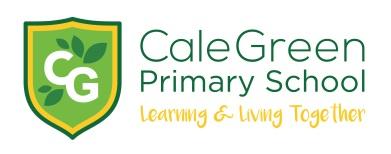 September 1st 2023 Dear Parents and Carers,You may have seen recent media coverage regarding Reinforced Autoclaved Aerated Concrete (RAAC) and its use in educational settings. RAAC is a lightweight form of concrete; because it is weaker than regular concrete, concerns have been raised about its long-term durability. The Department for Education (DfE) has recently changed its guidance to education settings on the management of RAAC to take a more precautionary approach and as a result, areas in affected spaces will be vacated.Ahead of school opening on Tuesday 5th September, I wanted to inform you that we are not affected by this decision as we do not have RAAC in any of our buildings and therefore they will continue to function as normal. We understand that parents may want to understand more about the support to educational settings to manage RAAC safely. You can read more through the article published by the DfE on the Education Hub. I hope that this offers reassurance. School has been a busy place during the summer holidays preparing for another successful year in Cale Green’s long history. We have had extensive work carried out on the downstairs flooring, including having new carpets laid in the public areas and all classrooms. We have had a canopy fitted to create an outdoor learning space for our Key Stage 1 children and the school has also had a thoroughly good, deep clean from top to bottom and is now ready for the children to join us. Kind regards, Mrs Sarah McHugh 